Name: ___________________________________________________ Datum: _______________________________ Stunde: _______Supermarkt Mindmap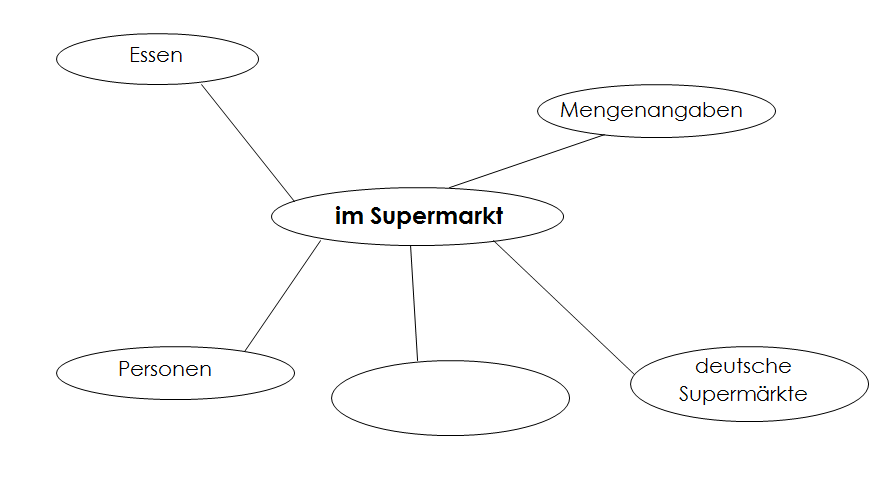 